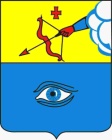 ПОСТАНОВЛЕНИЕ_06.02.2023_                                                                                                  № _21/1_ г. ГлазовО внесении изменений в состав Комиссии по вопросам оказания материальной помощи гражданам, утвержденный постановлением Администрации города Глазова от 06.10.2017 № 5/40 «Об утверждении состава Комиссии по вопросам оказания материальной помощи гражданам» (в редакции постановлений Администрации города Глазова от 08.06.2018 № 5/25, от 19.11.2018 № 5/52, от 21.01.2020 № 21/2,  от 26.05.2021 № 21/13, от 26.11.2021 № 21/27, от 25.08.2022 № 21/21, от 03.10.2022 № 21/24)В связи с кадровыми изменениями, руководствуясь Уставом муниципального образования «Город Глазов»,П О С Т А Н О В Л Я Ю:1. Внести изменения в состав Комиссии по вопросам оказания материальной помощи гражданам, утвержденный постановлением Администрации города Глазова от 06.10.2017 № 5/40 «Об утверждении состава Комиссии по вопросам оказания материальной помощи гражданам» (в редакции постановлений Администрации города Глазова от 08.06.2018 № 5/25, от 19.11.2018 № 5/52, от 21.01.2020 № 21/2, от 26.05.2021 № 21/13, от 26.11.2021 № 21/27, от 25.08.2022 № 21/21, от 03.10.2022 № 21/24), изложив его в прилагаемой редакции.2.  Настоящее постановление подлежит официальному опубликованию.3. Контроль за исполнением настоящего постановления возложить на руководителя Аппарата Администрации города Глазова Максимову К.А.Приложение к постановлению Администрации города Глазоваот  _06.02.2023_ г. №_21/1_Состав Комиссии по вопросам оказания материальной помощи гражданамБаженова Альфия Глимдаровна – заместитель Главы Администрации города Глазова по финансам, бюджетному планированию и учету, председатель Комиссии;Максимова Ксения Александровна – руководитель Аппарата Администрации города Глазова, заместитель председателя Комиссии;Андреева Ольга Геннадиевна – заместитель начальника управления организационной и кадровой работы  Администрации города Глазова, секретарь КомиссииЧлены комиссии:Петров Игорь Викторович – начальник управления финансов, наделенного правами юридического лица,  Администрации города Глазова;Станкевич Ольга Владимировна – заместитель Главы Администрации города Глазова по социальной политике;Точенкова Анастасия Владимировна – заместитель директора по обеспечению деятельности Администрации города Глазова муниципального казенного учреждения «Центр учета и отчетности»;	Трефилова Надежда Александровна – начальник управления организационной и кадровой работы Администрации города Глазова;	Волков Игорь Анатольевич  –  председатель Глазовской городской Думы (по согласованию);	Урванцева Татьяна Александровна – заведующий филиалом в городе Глазове казенного учреждения  «Республиканский центр социальных выплат» (по согласованию).Администрация муниципального образования «Город Глазов» (Администрация города Глазова) «Глазкар» муниципал кылдытэтлэн Администрациез(Глазкарлэн Администрациез)Глава города ГлазоваС.Н. Коновалов